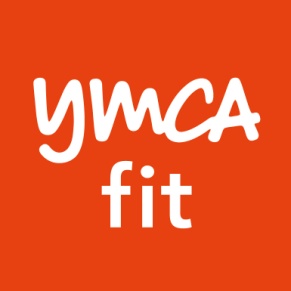 Assessment Element 3 – Showcase task 2 (Programming, Delivery & Review) Lifestyle assessment and client profile	PAR-Q/ Screening formsPromoting wellness through client motivation and interaction (J/616/4749) Assessment element 3 (Showcase) This PAR-Q is designed to help you to help yourself.  Many benefits are associated with regular exercise, and completion of the PAR-Q form is a sensible first step to take if you are planning to increase the amount of physical activity in your life.For most people, physical activity should not pose a problem or hazard.The PAR-Q hs been designed to identify the small number of people for whom physical activity might be inappropriate or for those who should seek medical advice concerning the type of activity most suitable for them. Common sense is your best guide for answering these questions.If you have answered YES to any of the above questions, then you are required to gain consent from your doctor before participating in the personal training programme.If you have answered NO to all of the above questions and you have reasonable assurance of your suitability for:A personal training programme – which will include; a personalised progressive programme designed around your needs and short, medium and long-term goals. The programme will work all components of physical fitness and use the principles of training to ensure it is a gradual periodised programme of exercise and physical activity.You are advised to postpone entry into the programme if you feel unwell or have a temporary illness.  You must inform your personal trainer of any changes to your health status, whilst engaged in your training programme.Informed consentIndividual Session Plans (detailed sessions) - 1Individual Session Plans (detailed sessions) - 2Individual Session Plans (detailed sessions) - 3Session Review I (the client) agree with the above changes to my next personal training session and agreed that they are appropriate to my need.Include exercises that can be carried out in environments such as home, office or outdoors12 week programme overviewProgramme RationalePlease explain details relating to the progression of the whole programme and how you will manage the programme. You could state how the programme is particularly suited to your client.Assessment element 3 – Showcase task 2 (Programming, delivery and review)Summative programme design record and feedback (Assessor)Assessment element 3 - Showcase task 2 (Programming, delivery and review)Summative assessment record and feedback (Assessor) cont.Showcase task 2 (programming, delivery and review)Learner Name :Date:Client’s nameAgeGenderDescription of lifestyle, to include: family, occupation, hobbies etc.Description of lifestyle, to include: family, occupation, hobbies etc.Description of lifestyle, to include: family, occupation, hobbies etc.Description of exercise and physical activity levels. (apply FITT where appropriate)Description of past exercise and physical activity levels. (apply FITT where appropriate)Description of past exercise and physical activity levels. (apply FITT where appropriate)Clients activity likes and dislikesClients activity likes and dislikesClients activity likes and dislikesLikes DislikesDislikesName: Age:Gender:1. Has your doctor ever said that you have a heart condition and that you should only do physical activity recommended by a doctor?YESNO2. Do you feel pain in your chest when you do physical activity?YESNO3. In the past month, have you had chest pain when you were not doing physical activity?YESNO4. Do you lose your balance because of dizziness or do you ever lose consciousness?YESNO5. Do you have a bone or joint problem (for example, back, knee or hip) that could be made worse by a change in physical activity?YESNO6. Is your doctor currently prescribing drugs (for example, water pills) for your blood pressure or heart condition?YESNO7. Do you know of any other reason why you should not do physical activity?YESNOClient name:Date:Witness signature:Witness signature:Date: Informed consent form for exercise prescription (12 week programme client to complete)Programme objectives and procedures	I understand that the purpose of the exercise programme is to provide safe and individualised exercise to improve health and fitness. Exercises may include:Cardiovascular machine activities - treadmill walking or jogging, rowing, upright or recumbent cycling, stair climbing and other such activities in outdoor environmentsResistance training activities using resistance machines, free weights or circuit training to improve muscular strength or enduranceCore and flexibility exercises to improve core stability and movement around the joints and range of motionPotential risksThe exercise programme is designed to place a gradually increasing workload on the cardiovascular and muscular systems and thereby improve their function. The reaction of the cardiovascular and muscular system to such exercise cannot always be predicted with complete accuracy. There is a risk of certain changes that might occur during or following the exercise. These changes could relate to blood pressure or heart rate.Potential benefitsI understand that a programme of regular exercise has been shown to be beneficial. Some of these benefits include:A decrease in risk of heart diseaseA decrease in body fatImproved blood pressureImprovement in psychological functionImprovement in aerobic fitnessThe personal training programme has been explained to me and my questions regarding the programme have been answered to my satisfaction. I understand that I am free to withdraw at any time. The information obtained will be treated as private and confidential.Client name:Date:Witness signature:Witness signature:Date: Client PAR-Q completed and informed consent explained: YES/NODid the client answer YES to any PAR-Q questions? YES/NOAnalysis of PAR-Q response(s) and actions if applicableAnalysis of PAR-Q response(s) and actions if applicableResults from the test (physical measurements/assessments (as appropriate to client and goals) – examples only given – not prescriptive – appropriate to client needs and goals)Results from the test (physical measurements/assessments (as appropriate to client and goals) – examples only given – not prescriptive – appropriate to client needs and goals)TestResultsBlood pressureAnthropometrics (tick method):Resultsheight and weightBMIWaist circumferenceWaist to hip ratioBody composition (tick method):ResultsCallipersBio-electrical impedanceCardiovascular fitness (tick method):Results	Astrand bike testRockport walking testStep testCooper 12 min walk/run other machine based time tests (please specify)Range of movement (tick method):ResultsSit and reach testVisual assessmentOther (please specify)Muscular fitness (tick method):ResultsAbdominal curl/sit up testPress-up testEstimation of 8-12 rep maxOther (please specify)Balance/Proprioception tests (specify below):ResultsResults analysis – list any considerations for the programme based on the aboveResults analysis – list any considerations for the programme based on the aboveFunctional ability – list any areas of functional fitness (relevant to client lifestyle and goals) that need applying to the programmeFunctional ability – list any areas of functional fitness (relevant to client lifestyle and goals) that need applying to the programmePosture and alignment – list any postural/alignment issues your client might have and how these will be addressed in the programme (refer to postural analysis record)Posture and alignment – list any postural/alignment issues your client might have and how these will be addressed in the programme (refer to postural analysis record)Client’s needsClient’s needsClients readiness to participate (list the client’s general feelings towards starting a programme of exercise and any possible obstacles)Clients readiness to participate (list the client’s general feelings towards starting a programme of exercise and any possible obstacles)SMART goals: Indicate below if another party other than the personal trainer and client is required for goal setting (please give reason for their involvement)SMART goals: Indicate below if another party other than the personal trainer and client is required for goal setting (please give reason for their involvement)SMART goals: Indicate below if another party other than the personal trainer and client is required for goal setting (please give reason for their involvement)SMART goals: Indicate below if another party other than the personal trainer and client is required for goal setting (please give reason for their involvement)SMART goals: Indicate below if another party other than the personal trainer and client is required for goal setting (please give reason for their involvement)SMART goals: Indicate below if another party other than the personal trainer and client is required for goal setting (please give reason for their involvement)Long term – 3 to 12 months (please specify)Long term – 3 to 12 months (please specify)Long term – 3 to 12 months (please specify)Long term – 3 to 12 months (please specify)Long term – 3 to 12 months (please specify)Long term – 3 to 12 months (please specify)Agreed review dates:Agreed review dates:Medium term 2 to 6 months (please specify)Medium term 2 to 6 months (please specify)Medium term 2 to 6 months (please specify)Medium term 2 to 6 months (please specify)Medium term 2 to 6 months (please specify)Medium term 2 to 6 months (please specify)Agreed review dates:Agreed review dates:Short term – 1 to 3 months (please specify)Short term – 1 to 3 months (please specify)Short term – 1 to 3 months (please specify)Short term – 1 to 3 months (please specify)Short term – 1 to 3 months (please specify)Short term – 1 to 3 months (please specify)Agreed review dates:Agreed review dates:Barriers to achieving goalsBarriers to achieving goalsBarriers to achieving goalsStrategies to overcome these barriersStrategies to overcome these barriersStrategies to overcome these barriersIdentify any everyday activities the client  incorporates into their lifestyle that could compliment a gym programme and assist them in achieving goalsIdentify any everyday activities the client  incorporates into their lifestyle that could compliment a gym programme and assist them in achieving goalsIdentify any everyday activities the client  incorporates into their lifestyle that could compliment a gym programme and assist them in achieving goalsIdentify any everyday activities the client  incorporates into their lifestyle that could compliment a gym programme and assist them in achieving goalsIdentify any everyday activities the client  incorporates into their lifestyle that could compliment a gym programme and assist them in achieving goalsIdentify any everyday activities the client  incorporates into their lifestyle that could compliment a gym programme and assist them in achieving goalsLearner Name :Date:Postural assessment notes and screening (can include a copy of postural assessment records or photographs detailing client’s posture)Postural assessment notes and screening (can include a copy of postural assessment records or photographs detailing client’s posture)Postural assessment notes and screening (can include a copy of postural assessment records or photographs detailing client’s posture)Area of the bodyObservation (static/dynamic)Comments/recommendationsHead/neck (cervical spine)Shoulders, scapulae and thoracic spinePelvis and lumbar spineKnees, feet and anklesClient’s name:Client’s name:Goal stage this relates to:Goal stage this relates to:Goal stage this relates to:Goal stage this relates to:Goal stage this relates to:Goal stage this relates to:Goal stage this relates to:Goal stage this relates to:Goal stage this relates to:Goal stage this relates to:Assessor’s name:Assessor’s name:Environment and resources:Environment and resources:Environment and resources:Environment and resources:Environment and resources:Environment and resources:Environment and resources:Environment and resources:Environment and resources:Environment and resources:Date:	Date:	Warm upWarm upWarm upWarm upWarm upWarm upWarm upWarm upWarm upWarm upWarm upWarm upWarm upWarm upWarm upWarm upWarm upWarm upWarm upWarm upWarm upOverview of content (including mobility, pulse raising and pre-stretch – where appropriateOverview of content (including mobility, pulse raising and pre-stretch – where appropriateOverview of content (including mobility, pulse raising and pre-stretch – where appropriateOverview of content (including mobility, pulse raising and pre-stretch – where appropriateOverview of content (including mobility, pulse raising and pre-stretch – where appropriateEquipment and durationEquipment and durationEquipment and durationEquipment and durationEquipment and durationEquipment and durationLevel/speedLevel/speedLevel/speedRPE/HRRPE/HRRPE/HRRPE/HRAdaptations or alternativesAdaptations or alternativesAdaptations or alternativesCardiovascular trainingCardiovascular trainingCardiovascular trainingCardiovascular trainingCardiovascular trainingCardiovascular trainingCardiovascular trainingCardiovascular trainingCardiovascular trainingCardiovascular trainingCardiovascular trainingCardiovascular trainingCardiovascular trainingCardiovascular trainingCardiovascular trainingCardiovascular trainingCardiovascular trainingCardiovascular trainingCardiovascular trainingCardiovascular trainingCardiovascular trainingEquipment and approachEquipment and approachEquipment and approachEquipment and approachEquipment and approachProgramme timingsProgramme timingsProgramme timingsProgramme timingsProgramme timingsProgramme timingsLevel/speedLevel/speedLevel/speedRPE/HRRPE/HRRPE/HRRPE/HRAdaptations or alternativesAdaptations or alternativesAdaptations or alternativesResistance trainingResistance trainingResistance trainingResistance trainingResistance trainingResistance trainingResistance trainingResistance trainingResistance trainingResistance trainingResistance trainingResistance trainingResistance trainingResistance trainingResistance trainingResistance trainingResistance trainingResistance trainingResistance trainingResistance trainingResistance trainingExercise/machineExercise/machineResistance (kg/body weight)Resistance (kg/body weight)Resistance (kg/body weight)Resistance (kg/body weight)RepsRepsRepsRepsSets : restSets : restSets : restTraining systemTraining systemTraining systemTraining systemTraining systemTraining systemTraining systemAdaptation(s) or alternativesCardiovascular training 2 – incorporating pulse loweringCardiovascular training 2 – incorporating pulse loweringCardiovascular training 2 – incorporating pulse loweringCardiovascular training 2 – incorporating pulse loweringCardiovascular training 2 – incorporating pulse loweringCardiovascular training 2 – incorporating pulse loweringCardiovascular training 2 – incorporating pulse loweringCardiovascular training 2 – incorporating pulse loweringCardiovascular training 2 – incorporating pulse loweringCardiovascular training 2 – incorporating pulse loweringCardiovascular training 2 – incorporating pulse loweringCardiovascular training 2 – incorporating pulse loweringCardiovascular training 2 – incorporating pulse loweringCardiovascular training 2 – incorporating pulse loweringCardiovascular training 2 – incorporating pulse loweringCardiovascular training 2 – incorporating pulse loweringCardiovascular training 2 – incorporating pulse loweringCardiovascular training 2 – incorporating pulse loweringCardiovascular training 2 – incorporating pulse loweringCardiovascular training 2 – incorporating pulse loweringCardiovascular training 2 – incorporating pulse loweringEquipment and approachProgramme timingsProgramme timingsProgramme timingsProgramme timingsProgramme timingsProgramme timingsLevel/speedLevel/speedLevel/speedLevel/speedLevel/speedRPE/HRRPE/HRRPE/HRRPE/HRRPE/HRAdaptation(s) or alternativesAdaptation(s) or alternativesAdaptation(s) or alternativesAdaptation(s) or alternativesCore stability trainingCore stability trainingCore stability trainingCore stability trainingCore stability trainingCore stability trainingCore stability trainingCore stability trainingCore stability trainingCore stability trainingCore stability trainingCore stability trainingCore stability trainingCore stability trainingCore stability trainingCore stability trainingCore stability trainingCore stability trainingCore stability trainingCore stability trainingCore stability trainingCore exercise(s)Core exercise(s)Core exercise(s)Core exercise(s)PositionPositionPositionPositionPositionLength of hold : restLength of hold : restLength of hold : restLength of hold : restLength of hold : restLength of hold : restAdaptation(s) or alternativesAdaptation(s) or alternativesAdaptation(s) or alternativesAdaptation(s) or alternativesAdaptation(s) or alternativesAdaptation(s) or alternativesOther ‘functional’ training (as appropriate to client)Other ‘functional’ training (as appropriate to client)Other ‘functional’ training (as appropriate to client)Other ‘functional’ training (as appropriate to client)Other ‘functional’ training (as appropriate to client)Other ‘functional’ training (as appropriate to client)Other ‘functional’ training (as appropriate to client)Other ‘functional’ training (as appropriate to client)Other ‘functional’ training (as appropriate to client)Other ‘functional’ training (as appropriate to client)Other ‘functional’ training (as appropriate to client)Other ‘functional’ training (as appropriate to client)Other ‘functional’ training (as appropriate to client)Other ‘functional’ training (as appropriate to client)Other ‘functional’ training (as appropriate to client)Other ‘functional’ training (as appropriate to client)Other ‘functional’ training (as appropriate to client)Other ‘functional’ training (as appropriate to client)Other ‘functional’ training (as appropriate to client)Other ‘functional’ training (as appropriate to client)Other ‘functional’ training (as appropriate to client)Exercises (can be bodyweight)Exercises (can be bodyweight)Exercises (can be bodyweight)PositionPositionPositionPositionPositionLength of hold: sets/restLength of hold: sets/restLength of hold: sets/restLength of hold: sets/restLength of hold: sets/restLength of hold: sets/restLength of hold: sets/restLength of hold: sets/restAdaptation(s) or alternativesAdaptation(s) or alternativesAdaptation(s) or alternativesAdaptation(s) or alternativesAdaptation(s) or alternativesFlexibility (as appropriate to client)Flexibility (as appropriate to client)Flexibility (as appropriate to client)Flexibility (as appropriate to client)Flexibility (as appropriate to client)Flexibility (as appropriate to client)Flexibility (as appropriate to client)Flexibility (as appropriate to client)Flexibility (as appropriate to client)Flexibility (as appropriate to client)Flexibility (as appropriate to client)Flexibility (as appropriate to client)Flexibility (as appropriate to client)Flexibility (as appropriate to client)Flexibility (as appropriate to client)Flexibility (as appropriate to client)Flexibility (as appropriate to client)Flexibility (as appropriate to client)Flexibility (as appropriate to client)Flexibility (as appropriate to client)Flexibility (as appropriate to client)Muscles StretchedMuscles StretchedMuscles StretchedPositionPositionPositionPositionPositionType/Length of hold (static/dynamic/PNF)Type/Length of hold (static/dynamic/PNF)Type/Length of hold (static/dynamic/PNF)Type/Length of hold (static/dynamic/PNF)Type/Length of hold (static/dynamic/PNF)Type/Length of hold (static/dynamic/PNF)Type/Length of hold (static/dynamic/PNF)Type/Length of hold (static/dynamic/PNF)Adaptation(s) or alternativesAdaptation(s) or alternativesAdaptation(s) or alternativesAdaptation(s) or alternativesAdaptation(s) or alternativesClient’s name:Client’s name:Goal stage this relates to:Goal stage this relates to:Goal stage this relates to:Goal stage this relates to:Goal stage this relates to:Goal stage this relates to:Goal stage this relates to:Goal stage this relates to:Goal stage this relates to:Goal stage this relates to:Assessor’s name:Assessor’s name:Environment and resources:Environment and resources:Environment and resources:Environment and resources:Environment and resources:Environment and resources:Environment and resources:Environment and resources:Environment and resources:Environment and resources:Date:	Date:	Warm upWarm upWarm upWarm upWarm upWarm upWarm upWarm upWarm upWarm upWarm upWarm upWarm upWarm upWarm upWarm upWarm upWarm upWarm upWarm upWarm upOverview of content (including mobility, pulse raising and pre-stretch – where appropriateOverview of content (including mobility, pulse raising and pre-stretch – where appropriateOverview of content (including mobility, pulse raising and pre-stretch – where appropriateOverview of content (including mobility, pulse raising and pre-stretch – where appropriateOverview of content (including mobility, pulse raising and pre-stretch – where appropriateEquipment and durationEquipment and durationEquipment and durationEquipment and durationEquipment and durationEquipment and durationLevel/speedLevel/speedLevel/speedRPE/HRRPE/HRRPE/HRRPE/HRAdaptations or alternativesAdaptations or alternativesAdaptations or alternativesCardiovascular trainingCardiovascular trainingCardiovascular trainingCardiovascular trainingCardiovascular trainingCardiovascular trainingCardiovascular trainingCardiovascular trainingCardiovascular trainingCardiovascular trainingCardiovascular trainingCardiovascular trainingCardiovascular trainingCardiovascular trainingCardiovascular trainingCardiovascular trainingCardiovascular trainingCardiovascular trainingCardiovascular trainingCardiovascular trainingCardiovascular trainingEquipment and approachEquipment and approachEquipment and approachEquipment and approachEquipment and approachProgramme timingsProgramme timingsProgramme timingsProgramme timingsProgramme timingsProgramme timingsLevel/speedLevel/speedLevel/speedRPE/HRRPE/HRRPE/HRRPE/HRAdaptations or alternativesAdaptations or alternativesAdaptations or alternativesResistance trainingResistance trainingResistance trainingResistance trainingResistance trainingResistance trainingResistance trainingResistance trainingResistance trainingResistance trainingResistance trainingResistance trainingResistance trainingResistance trainingResistance trainingResistance trainingResistance trainingResistance trainingResistance trainingResistance trainingResistance trainingExercise/machineExercise/machineResistance (kg/body weight)Resistance (kg/body weight)Resistance (kg/body weight)Resistance (kg/body weight)RepsRepsRepsRepsSets : restSets : restSets : restTraining systemTraining systemTraining systemTraining systemTraining systemTraining systemTraining systemAdaptation(s) or alternativesCardiovascular training 2 – incorporating pulse loweringCardiovascular training 2 – incorporating pulse loweringCardiovascular training 2 – incorporating pulse loweringCardiovascular training 2 – incorporating pulse loweringCardiovascular training 2 – incorporating pulse loweringCardiovascular training 2 – incorporating pulse loweringCardiovascular training 2 – incorporating pulse loweringCardiovascular training 2 – incorporating pulse loweringCardiovascular training 2 – incorporating pulse loweringCardiovascular training 2 – incorporating pulse loweringCardiovascular training 2 – incorporating pulse loweringCardiovascular training 2 – incorporating pulse loweringCardiovascular training 2 – incorporating pulse loweringCardiovascular training 2 – incorporating pulse loweringCardiovascular training 2 – incorporating pulse loweringCardiovascular training 2 – incorporating pulse loweringCardiovascular training 2 – incorporating pulse loweringCardiovascular training 2 – incorporating pulse loweringCardiovascular training 2 – incorporating pulse loweringCardiovascular training 2 – incorporating pulse loweringCardiovascular training 2 – incorporating pulse loweringEquipment and approachProgramme timingsProgramme timingsProgramme timingsProgramme timingsProgramme timingsProgramme timingsLevel/speedLevel/speedLevel/speedLevel/speedLevel/speedRPE/HRRPE/HRRPE/HRRPE/HRRPE/HRAdaptation(s) or alternativesAdaptation(s) or alternativesAdaptation(s) or alternativesAdaptation(s) or alternativesCore stability trainingCore stability trainingCore stability trainingCore stability trainingCore stability trainingCore stability trainingCore stability trainingCore stability trainingCore stability trainingCore stability trainingCore stability trainingCore stability trainingCore stability trainingCore stability trainingCore stability trainingCore stability trainingCore stability trainingCore stability trainingCore stability trainingCore stability trainingCore stability trainingCore exercise(s)Core exercise(s)Core exercise(s)Core exercise(s)PositionPositionPositionPositionPositionLength of hold : restLength of hold : restLength of hold : restLength of hold : restLength of hold : restLength of hold : restAdaptation(s) or alternativesAdaptation(s) or alternativesAdaptation(s) or alternativesAdaptation(s) or alternativesAdaptation(s) or alternativesAdaptation(s) or alternativesOther ‘functional’ training (as appropriate to client)Other ‘functional’ training (as appropriate to client)Other ‘functional’ training (as appropriate to client)Other ‘functional’ training (as appropriate to client)Other ‘functional’ training (as appropriate to client)Other ‘functional’ training (as appropriate to client)Other ‘functional’ training (as appropriate to client)Other ‘functional’ training (as appropriate to client)Other ‘functional’ training (as appropriate to client)Other ‘functional’ training (as appropriate to client)Other ‘functional’ training (as appropriate to client)Other ‘functional’ training (as appropriate to client)Other ‘functional’ training (as appropriate to client)Other ‘functional’ training (as appropriate to client)Other ‘functional’ training (as appropriate to client)Other ‘functional’ training (as appropriate to client)Other ‘functional’ training (as appropriate to client)Other ‘functional’ training (as appropriate to client)Other ‘functional’ training (as appropriate to client)Other ‘functional’ training (as appropriate to client)Other ‘functional’ training (as appropriate to client)Exercises (can be bodyweight)Exercises (can be bodyweight)Exercises (can be bodyweight)PositionPositionPositionPositionPositionLength of hold: sets/restLength of hold: sets/restLength of hold: sets/restLength of hold: sets/restLength of hold: sets/restLength of hold: sets/restLength of hold: sets/restLength of hold: sets/restAdaptation(s) or alternativesAdaptation(s) or alternativesAdaptation(s) or alternativesAdaptation(s) or alternativesAdaptation(s) or alternativesFlexibility (as appropriate to client)Flexibility (as appropriate to client)Flexibility (as appropriate to client)Flexibility (as appropriate to client)Flexibility (as appropriate to client)Flexibility (as appropriate to client)Flexibility (as appropriate to client)Flexibility (as appropriate to client)Flexibility (as appropriate to client)Flexibility (as appropriate to client)Flexibility (as appropriate to client)Flexibility (as appropriate to client)Flexibility (as appropriate to client)Flexibility (as appropriate to client)Flexibility (as appropriate to client)Flexibility (as appropriate to client)Flexibility (as appropriate to client)Flexibility (as appropriate to client)Flexibility (as appropriate to client)Flexibility (as appropriate to client)Flexibility (as appropriate to client)Muscles StretchedMuscles StretchedMuscles StretchedPositionPositionPositionPositionPositionType/Length of hold (static/dynamic/PNF)Type/Length of hold (static/dynamic/PNF)Type/Length of hold (static/dynamic/PNF)Type/Length of hold (static/dynamic/PNF)Type/Length of hold (static/dynamic/PNF)Type/Length of hold (static/dynamic/PNF)Type/Length of hold (static/dynamic/PNF)Type/Length of hold (static/dynamic/PNF)Adaptation(s) or alternativesAdaptation(s) or alternativesAdaptation(s) or alternativesAdaptation(s) or alternativesAdaptation(s) or alternativesClient’s name:Client’s name:Goal stage this relates to:Goal stage this relates to:Goal stage this relates to:Goal stage this relates to:Goal stage this relates to:Goal stage this relates to:Goal stage this relates to:Goal stage this relates to:Goal stage this relates to:Goal stage this relates to:Assessor’s name:Assessor’s name:Environment and resources:Environment and resources:Environment and resources:Environment and resources:Environment and resources:Environment and resources:Environment and resources:Environment and resources:Environment and resources:Environment and resources:Date:	Date:	Warm upWarm upWarm upWarm upWarm upWarm upWarm upWarm upWarm upWarm upWarm upWarm upWarm upWarm upWarm upWarm upWarm upWarm upWarm upWarm upWarm upOverview of content (including mobility, pulse raising and pre-stretch – where appropriateOverview of content (including mobility, pulse raising and pre-stretch – where appropriateOverview of content (including mobility, pulse raising and pre-stretch – where appropriateOverview of content (including mobility, pulse raising and pre-stretch – where appropriateOverview of content (including mobility, pulse raising and pre-stretch – where appropriateEquipment and durationEquipment and durationEquipment and durationEquipment and durationEquipment and durationEquipment and durationLevel/speedLevel/speedLevel/speedRPE/HRRPE/HRRPE/HRRPE/HRAdaptations or alternativesAdaptations or alternativesAdaptations or alternativesCardiovascular trainingCardiovascular trainingCardiovascular trainingCardiovascular trainingCardiovascular trainingCardiovascular trainingCardiovascular trainingCardiovascular trainingCardiovascular trainingCardiovascular trainingCardiovascular trainingCardiovascular trainingCardiovascular trainingCardiovascular trainingCardiovascular trainingCardiovascular trainingCardiovascular trainingCardiovascular trainingCardiovascular trainingCardiovascular trainingCardiovascular trainingEquipment and approachEquipment and approachEquipment and approachEquipment and approachEquipment and approachProgramme timingsProgramme timingsProgramme timingsProgramme timingsProgramme timingsProgramme timingsLevel/speedLevel/speedLevel/speedRPE/HRRPE/HRRPE/HRRPE/HRAdaptations or alternativesAdaptations or alternativesAdaptations or alternativesResistance trainingResistance trainingResistance trainingResistance trainingResistance trainingResistance trainingResistance trainingResistance trainingResistance trainingResistance trainingResistance trainingResistance trainingResistance trainingResistance trainingResistance trainingResistance trainingResistance trainingResistance trainingResistance trainingResistance trainingResistance trainingExercise/machineExercise/machineResistance (kg/body weight)Resistance (kg/body weight)Resistance (kg/body weight)Resistance (kg/body weight)RepsRepsRepsRepsSets : restSets : restSets : restTraining systemTraining systemTraining systemTraining systemTraining systemTraining systemTraining systemAdaptation(s) or alternativesCardiovascular training 2 – incorporating pulse loweringCardiovascular training 2 – incorporating pulse loweringCardiovascular training 2 – incorporating pulse loweringCardiovascular training 2 – incorporating pulse loweringCardiovascular training 2 – incorporating pulse loweringCardiovascular training 2 – incorporating pulse loweringCardiovascular training 2 – incorporating pulse loweringCardiovascular training 2 – incorporating pulse loweringCardiovascular training 2 – incorporating pulse loweringCardiovascular training 2 – incorporating pulse loweringCardiovascular training 2 – incorporating pulse loweringCardiovascular training 2 – incorporating pulse loweringCardiovascular training 2 – incorporating pulse loweringCardiovascular training 2 – incorporating pulse loweringCardiovascular training 2 – incorporating pulse loweringCardiovascular training 2 – incorporating pulse loweringCardiovascular training 2 – incorporating pulse loweringCardiovascular training 2 – incorporating pulse loweringCardiovascular training 2 – incorporating pulse loweringCardiovascular training 2 – incorporating pulse loweringCardiovascular training 2 – incorporating pulse loweringEquipment and approachProgramme timingsProgramme timingsProgramme timingsProgramme timingsProgramme timingsProgramme timingsLevel/speedLevel/speedLevel/speedLevel/speedLevel/speedRPE/HRRPE/HRRPE/HRRPE/HRRPE/HRAdaptation(s) or alternativesAdaptation(s) or alternativesAdaptation(s) or alternativesAdaptation(s) or alternativesCore stability trainingCore stability trainingCore stability trainingCore stability trainingCore stability trainingCore stability trainingCore stability trainingCore stability trainingCore stability trainingCore stability trainingCore stability trainingCore stability trainingCore stability trainingCore stability trainingCore stability trainingCore stability trainingCore stability trainingCore stability trainingCore stability trainingCore stability trainingCore stability trainingCore exercise(s)Core exercise(s)Core exercise(s)Core exercise(s)PositionPositionPositionPositionPositionLength of hold : restLength of hold : restLength of hold : restLength of hold : restLength of hold : restLength of hold : restAdaptation(s) or alternativesAdaptation(s) or alternativesAdaptation(s) or alternativesAdaptation(s) or alternativesAdaptation(s) or alternativesAdaptation(s) or alternativesOther ‘functional’ training (as appropriate to client)Other ‘functional’ training (as appropriate to client)Other ‘functional’ training (as appropriate to client)Other ‘functional’ training (as appropriate to client)Other ‘functional’ training (as appropriate to client)Other ‘functional’ training (as appropriate to client)Other ‘functional’ training (as appropriate to client)Other ‘functional’ training (as appropriate to client)Other ‘functional’ training (as appropriate to client)Other ‘functional’ training (as appropriate to client)Other ‘functional’ training (as appropriate to client)Other ‘functional’ training (as appropriate to client)Other ‘functional’ training (as appropriate to client)Other ‘functional’ training (as appropriate to client)Other ‘functional’ training (as appropriate to client)Other ‘functional’ training (as appropriate to client)Other ‘functional’ training (as appropriate to client)Other ‘functional’ training (as appropriate to client)Other ‘functional’ training (as appropriate to client)Other ‘functional’ training (as appropriate to client)Other ‘functional’ training (as appropriate to client)Exercises (can be bodyweight)Exercises (can be bodyweight)Exercises (can be bodyweight)PositionPositionPositionPositionPositionLength of hold: sets/restLength of hold: sets/restLength of hold: sets/restLength of hold: sets/restLength of hold: sets/restLength of hold: sets/restLength of hold: sets/restLength of hold: sets/restAdaptation(s) or alternativesAdaptation(s) or alternativesAdaptation(s) or alternativesAdaptation(s) or alternativesAdaptation(s) or alternativesFlexibility (as appropriate to client)Flexibility (as appropriate to client)Flexibility (as appropriate to client)Flexibility (as appropriate to client)Flexibility (as appropriate to client)Flexibility (as appropriate to client)Flexibility (as appropriate to client)Flexibility (as appropriate to client)Flexibility (as appropriate to client)Flexibility (as appropriate to client)Flexibility (as appropriate to client)Flexibility (as appropriate to client)Flexibility (as appropriate to client)Flexibility (as appropriate to client)Flexibility (as appropriate to client)Flexibility (as appropriate to client)Flexibility (as appropriate to client)Flexibility (as appropriate to client)Flexibility (as appropriate to client)Flexibility (as appropriate to client)Flexibility (as appropriate to client)Muscles StretchedMuscles StretchedMuscles StretchedPositionPositionPositionPositionPositionType/Length of hold (static/dynamic/PNF)Type/Length of hold (static/dynamic/PNF)Type/Length of hold (static/dynamic/PNF)Type/Length of hold (static/dynamic/PNF)Type/Length of hold (static/dynamic/PNF)Type/Length of hold (static/dynamic/PNF)Type/Length of hold (static/dynamic/PNF)Type/Length of hold (static/dynamic/PNF)Adaptation(s) or alternativesAdaptation(s) or alternativesAdaptation(s) or alternativesAdaptation(s) or alternativesAdaptation(s) or alternativesSession 1:Session 2:Session 3:After my sessions, I received the following feedback from the client:After my sessions, I received the following feedback from the client:After my sessions, I received the following feedback from the client:After my sessions, I received the following feedback from the client:After my sessions, I received the following feedback from the client:After my sessions, I received the following feedback from the client:After my sessions, I received the following feedback from the client:Session 1Session 1Session 1Session 1Session 1Session 1Session 1Session 2Session 2Session 2Session 2Session 2Session 2Session 2Session 3Session 3Session 3Session 3Session 3Session 3Session 3My sessions met the client’s needs in the following ways:(comment on the effectiveness of your exercises, relationship with the client, how you communication style motivated the client and how well the programme matched the client’s needs and goals)Session 1Session 2Session 3With the information gathered from your client and your own evaluation of the sessions within the programme, explain how you will review the Personal Training programme and develop your own skillsSession 1Session 2Session 3Client’s signature:Date:*an electronic signature is acceptable on this document*an electronic signature is acceptable on this document*an electronic signature is acceptable on this document*an electronic signature is acceptable on this document12 week programme overview12 week programme overviewClient’s name:	Weeks __1-4______ Comment on frequency, intensity, time and type – FITT for each component)Weeks __1-4______ Comment on frequency, intensity, time and type – FITT for each component)Weeks __1-4______ Comment on frequency, intensity, time and type – FITT for each component)Weeks ____5-8____ Overview of changes (comment on frequency, intensity, time and type – FITT for each component)Weeks ____5-8____ Overview of changes (comment on frequency, intensity, time and type – FITT for each component)Weeks ____5-8____ Overview of changes (comment on frequency, intensity, time and type – FITT for each component)Weeks _____9-12___ Overview of changes (comment on frequency, intensity, time and type – FITT for each component)Weeks _____9-12___ Overview of changes (comment on frequency, intensity, time and type – FITT for each component)Warm UpWarm UpCV TrainingCV TrainingResistance TrainingResistance TrainingCore Stability TrainingCore Stability TrainingOther; Functional Training/FlexibilityOther; Functional Training/FlexibilityWhy have you selected these for the first 4 weeks of the programme?Why have you selected these for the first 4 weeks of the programme?Why have you selected these for the first 4 weeks of the programme?Justify the reasons for your progressions for weeks 5-8 Justify the reasons for your progressions for weeks 5-8 Justify the reasons for your progressions for weeks 5-8 Justify your reasons for progressions weeks 9-12Justify your reasons for progressions weeks 9-12Warm UpWarm UpCV TrainingCV TrainingResistance TrainingResistance TrainingCore Stability TrainingCore Stability TrainingOther; Functional/ FlexibilityOther; Functional/ Flexibility12 week programme overview12 week programme overview12 week programme overview12 week programme overview12 week programme overviewActivities for daily living (ADL)Activities for daily living (ADL)Explain what activities your client can include in their daily life to keep them physically active on a day to day basisExplain what activities your client can include in their daily life to keep them physically active on a day to day basisExplain what activities your client can include in their daily life to keep them physically active on a day to day basisExplain what activities your client can include in their daily life to keep them physically active on a day to day basisExplain what activities your client can include in their daily life to keep them physically active on a day to day basisExplain what activities your client can include in their daily life to keep them physically active on a day to day basisExplain what activities your client can include in their daily life to keep them physically active on a day to day basisExplain what activities your client can include in their daily life to keep them physically active on a day to day basisWeeks _____1-4____Weeks _____1-4____Weeks _____1-4____Weeks _____1-4____Weeks ____5-8_____Weeks ____5-8_____Weeks ____5-8_____Weeks ____5-8_____Weeks ______9-12___Weeks ______9-12___Weeks ______9-12___Weeks ______9-12___12 week programme overviewExercise in other environmentsWeeks _____1-4____Weeks ____5-8_____Weeks ______9-12___Learner’s name:Date:Assessor’s name:IQA’s name:IQA’s name:Programme (3 detailed session/programme cards, 12 week overview (interim sessions) Programme (3 detailed session/programme cards, 12 week overview (interim sessions) Programme (3 detailed session/programme cards, 12 week overview (interim sessions) Programme (3 detailed session/programme cards, 12 week overview (interim sessions) The learner demonstrated that they:PD1 Analysed information contained within the Lifestyle assessment records (consultation)to inform the programme designPD2 Demonstrated how to apply the key principles of training (FITT) to design exercise programmes to achieve a client’s short, medium and long-term goalsPD3 Ensured all the relevant components of fitness were built into the programme (according to client needs and goals)PD4 Identified suitable fitness training techniques for components of fitness (based on experience and fitness level of client and incorporating any adaptations as necessary) that can be used within a client programme to achieve their individual goalsPD5 Applied the principles of training to help the client achieve short, medium and long-term goalsPD6 Agreed the demands of the programme content with the clientPD7 Agreed a timetable of sessions with the clientPD8 Arranged suitable dates for programme review in order to discuss short, medium and long-term goals with clients, taking into account any change in circumstancePD9 Identified any resources needed for the programme (equipment, environments, including the use of environments not designed for exercise)PD10 Recorded plans in a format that helped the client and others involved to implement the programmePD11 Identified suitable alternative training environments and appropriate training systems for sessions not designed specifically for exercise within the 12 week programmeThe learner demonstrated that they:PD1 Analysed information contained within the Lifestyle assessment records (consultation)to inform the programme designPD2 Demonstrated how to apply the key principles of training (FITT) to design exercise programmes to achieve a client’s short, medium and long-term goalsPD3 Ensured all the relevant components of fitness were built into the programme (according to client needs and goals)PD4 Identified suitable fitness training techniques for components of fitness (based on experience and fitness level of client and incorporating any adaptations as necessary) that can be used within a client programme to achieve their individual goalsPD5 Applied the principles of training to help the client achieve short, medium and long-term goalsPD6 Agreed the demands of the programme content with the clientPD7 Agreed a timetable of sessions with the clientPD8 Arranged suitable dates for programme review in order to discuss short, medium and long-term goals with clients, taking into account any change in circumstancePD9 Identified any resources needed for the programme (equipment, environments, including the use of environments not designed for exercise)PD10 Recorded plans in a format that helped the client and others involved to implement the programmePD11 Identified suitable alternative training environments and appropriate training systems for sessions not designed specifically for exercise within the 12 week programmeThe learner demonstrated that they:PD1 Analysed information contained within the Lifestyle assessment records (consultation)to inform the programme designPD2 Demonstrated how to apply the key principles of training (FITT) to design exercise programmes to achieve a client’s short, medium and long-term goalsPD3 Ensured all the relevant components of fitness were built into the programme (according to client needs and goals)PD4 Identified suitable fitness training techniques for components of fitness (based on experience and fitness level of client and incorporating any adaptations as necessary) that can be used within a client programme to achieve their individual goalsPD5 Applied the principles of training to help the client achieve short, medium and long-term goalsPD6 Agreed the demands of the programme content with the clientPD7 Agreed a timetable of sessions with the clientPD8 Arranged suitable dates for programme review in order to discuss short, medium and long-term goals with clients, taking into account any change in circumstancePD9 Identified any resources needed for the programme (equipment, environments, including the use of environments not designed for exercise)PD10 Recorded plans in a format that helped the client and others involved to implement the programmePD11 Identified suitable alternative training environments and appropriate training systems for sessions not designed specifically for exercise within the 12 week programmeThe learner demonstrated that they:PD1 Analysed information contained within the Lifestyle assessment records (consultation)to inform the programme designPD2 Demonstrated how to apply the key principles of training (FITT) to design exercise programmes to achieve a client’s short, medium and long-term goalsPD3 Ensured all the relevant components of fitness were built into the programme (according to client needs and goals)PD4 Identified suitable fitness training techniques for components of fitness (based on experience and fitness level of client and incorporating any adaptations as necessary) that can be used within a client programme to achieve their individual goalsPD5 Applied the principles of training to help the client achieve short, medium and long-term goalsPD6 Agreed the demands of the programme content with the clientPD7 Agreed a timetable of sessions with the clientPD8 Arranged suitable dates for programme review in order to discuss short, medium and long-term goals with clients, taking into account any change in circumstancePD9 Identified any resources needed for the programme (equipment, environments, including the use of environments not designed for exercise)PD10 Recorded plans in a format that helped the client and others involved to implement the programmePD11 Identified suitable alternative training environments and appropriate training systems for sessions not designed specifically for exercise within the 12 week programmeDateOutcomeDateRe-assessmentAssessor feedback as to how the learner met the outcomes above. Reference using PD1 to PD10:Knowledge questions required? YesNoRef no (if applicable) Programme management/adaptation (evaluations and programme review)Programme management/adaptation (evaluations and programme review)Programme management/adaptation (evaluations and programme review)Programme management/adaptation (evaluations and programme review)The learner demonstrated that they:PM1 Provided alternatives to the programmed exercises/physical activities if the client could not take part as plannedPM2 Provided alternatives to the programmed exercises/physical activities if the client could not take part as plannedPM3 Monitored the client’s progress using appropriate methodsPM4 Documented clients opinions on progress and programme as a whole in meeting their needs and goalsPM5 Used methods of evaluation to help review the client’s progress against goals and baseline data (assessments)PM6 Agreed review outcomes with the clientsPM7 Accurately recorded review outcomesPM8 Identified any adaptations, progressions or regressions required in consultation with the clientPM9 Recorded any changes within the programme plans to take account of adaptationsPM10 Monitored the effectiveness of adaptations and updated the programme as necessaryThe learner demonstrated that they:PM1 Provided alternatives to the programmed exercises/physical activities if the client could not take part as plannedPM2 Provided alternatives to the programmed exercises/physical activities if the client could not take part as plannedPM3 Monitored the client’s progress using appropriate methodsPM4 Documented clients opinions on progress and programme as a whole in meeting their needs and goalsPM5 Used methods of evaluation to help review the client’s progress against goals and baseline data (assessments)PM6 Agreed review outcomes with the clientsPM7 Accurately recorded review outcomesPM8 Identified any adaptations, progressions or regressions required in consultation with the clientPM9 Recorded any changes within the programme plans to take account of adaptationsPM10 Monitored the effectiveness of adaptations and updated the programme as necessaryThe learner demonstrated that they:PM1 Provided alternatives to the programmed exercises/physical activities if the client could not take part as plannedPM2 Provided alternatives to the programmed exercises/physical activities if the client could not take part as plannedPM3 Monitored the client’s progress using appropriate methodsPM4 Documented clients opinions on progress and programme as a whole in meeting their needs and goalsPM5 Used methods of evaluation to help review the client’s progress against goals and baseline data (assessments)PM6 Agreed review outcomes with the clientsPM7 Accurately recorded review outcomesPM8 Identified any adaptations, progressions or regressions required in consultation with the clientPM9 Recorded any changes within the programme plans to take account of adaptationsPM10 Monitored the effectiveness of adaptations and updated the programme as necessaryThe learner demonstrated that they:PM1 Provided alternatives to the programmed exercises/physical activities if the client could not take part as plannedPM2 Provided alternatives to the programmed exercises/physical activities if the client could not take part as plannedPM3 Monitored the client’s progress using appropriate methodsPM4 Documented clients opinions on progress and programme as a whole in meeting their needs and goalsPM5 Used methods of evaluation to help review the client’s progress against goals and baseline data (assessments)PM6 Agreed review outcomes with the clientsPM7 Accurately recorded review outcomesPM8 Identified any adaptations, progressions or regressions required in consultation with the clientPM9 Recorded any changes within the programme plans to take account of adaptationsPM10 Monitored the effectiveness of adaptations and updated the programme as necessaryThe learner demonstrated that they:PM1 Provided alternatives to the programmed exercises/physical activities if the client could not take part as plannedPM2 Provided alternatives to the programmed exercises/physical activities if the client could not take part as plannedPM3 Monitored the client’s progress using appropriate methodsPM4 Documented clients opinions on progress and programme as a whole in meeting their needs and goalsPM5 Used methods of evaluation to help review the client’s progress against goals and baseline data (assessments)PM6 Agreed review outcomes with the clientsPM7 Accurately recorded review outcomesPM8 Identified any adaptations, progressions or regressions required in consultation with the clientPM9 Recorded any changes within the programme plans to take account of adaptationsPM10 Monitored the effectiveness of adaptations and updated the programme as necessaryDateOutcomeDateRe-assessmentRe-assessmentAssessor feedback as to how the learner met the outcomes above. Reference using PM1 to PM10:Knowledge questions required? YesNoRef no (if applicable)  Final result PassRefer 